Nemocnice České Budějovice, a.s.Psychiatrické odděleníDENNÍ STACIONÁŘpropomoc a léčbu lidem s neurotickými a afektivními poruchamiNaším cílem je zamezit zhoršení psychického stavu klienta a předejít tak hospitalizaci. Léčba též slouží k doléčení po ukončení hospitalizace.Co nabízíme:Intenzivní skupinovou psychosociální léčbu.Program probíhá formou uzavřených skupin denně od 9 do 15 hodin (mimo víkendy a státní svátky) po dobu 6 týdnů.Program je sestaven z bloků komunity, skupinové psychoterapie, nácviku relaxačních dovedností, arteterapie, edukačních skupin a nácviku sociálních dovedností.Podmínky a možnosti přijetí:K přihlášení do denního stacionáře je nutné doporučení ambulantního lékaře.Telefonické objednání (úterý a čtvrtek: 9:45-11:30 hod.), sloužící k dojednání termínu vstupního pohovoru a poskytnutí potřebných informací.Zaslání motivačního dopisu a absolvování vstupního pohovoru.Aktivní účast na programu.Vzhledem k pravidelnému dennímu dojíždění do programu doporučujeme nepracovat (pracovní neschopnost).Vedoucí lékař si vyhrazuje právo odmítnout klienta, pokud není indikován k zařazení do léčebného programu.Kontakt na nás: Nemocnice České Budějovice, a.s.Psychiatrické odděleníB. Němcové 585/54370 01 České BudějoviceKontaktujte nás na tel.: 387 878 742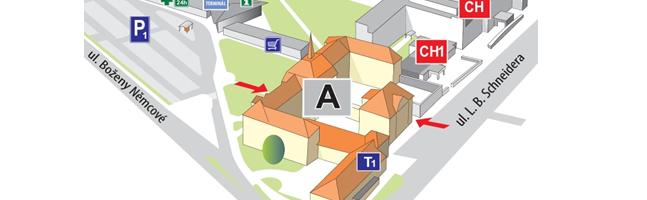 Horní areál nemocnice, budova ADenní stacionář se nachází v přízemí budovy, v pravém traktu. Pro zdárný průběh léčby je nutná aktivní spolupráce a vysoká motivace klienta. Těšíme se na Vás.Program je vhodný pro:depresivní poruchyúzkostné poruchysociální fóbieobsedantně-kompulzivní poruchysomatizací poruchyneurastenické a únavové syndromyNedokážeme pomoci klientům:s organickými a psychotickými poruchamiv akutním stavu psychického onemocnění (např. těžká deprese)s problémy s nadměrným užíváním alkoholu a jiných návykových látek